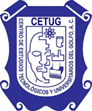 DATOS GENERALES DEL ASPIRANTE                                                      FOLIO: _______________Aspirante: _________________________________________________________________________________                              Nombre                           Apellido Paterno               Apellido MaternoEdad: _______   Sexo: _______     Tel.__________________	   Email: ________________________________________________________________________________________________________                        Domicilio actual                   Municipio                 Ciudad                         EstadoDATOS SOCIO-ECONOMICOSEn tú domicilio cuentas con:        Internet (   )         Computadora (   )      Teléfono (   )Trabajas (Si)   (No)Si es sí: __________________________________________________________________________                  Nombre de la empresa             Dirección             Ciudad         Teléfono Cuenta con servicio médico Si  (   )  Dependencia______________________   No (   )Padece alguna enfermedad Si  (   )  Cuál _______   No (   )Tiene alguna discapacidad Si  (   )  Cuál _______   No  (   )Nombre del Padre o Tutor: ______________________ Teléfono: __________________ DOCUMENTOS QUE DEBES ANEXAR:            Acta de Nacimiento                                                                          CURP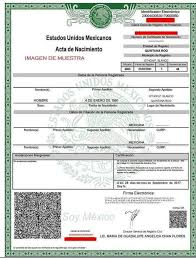 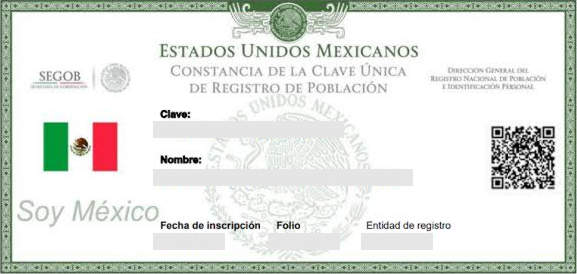                         Certificado de Bachillerato 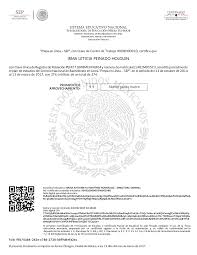                                                                                                                 6 Fotografías Infantiles, Blanco y Negro                                                                                                                                                                                             Papel Mate, Blusa ó Camisa blanca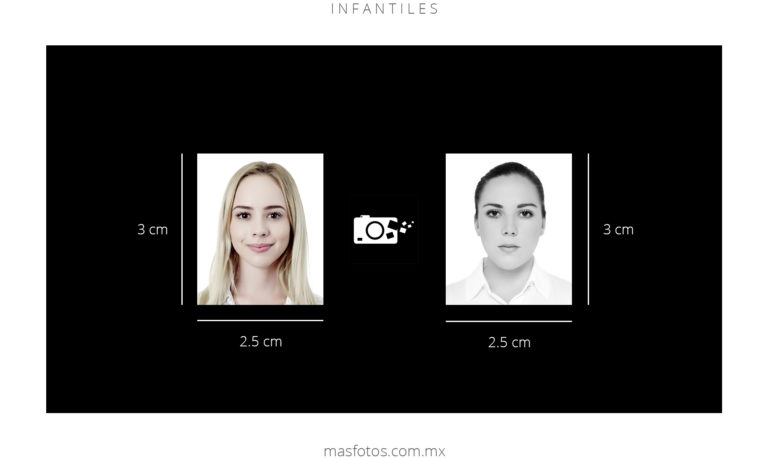 